Publicado en Madrid el 20/11/2018 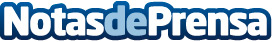  Los accesorios de coches, un complemento totalmente necesario para la mayoría de los conductores''Los accesorios de coches, un elemento indispensable que se vende en todo tipo de comercios y que en muchas ocasiones es necesario para mejorar el confort, la comodidad del automóvil y el diseño en el mundo del tuning'', según Eduardo Rivera, director de ventas de CargadordecocheeléctricoDatos de contacto:Eduardo Laserna676 12 17 77Nota de prensa publicada en: https://www.notasdeprensa.es/los-accesorios-de-coches-un-complemento Categorias: Nacional Automovilismo Consumo Dispositivos móviles Industria Automotriz http://www.notasdeprensa.es